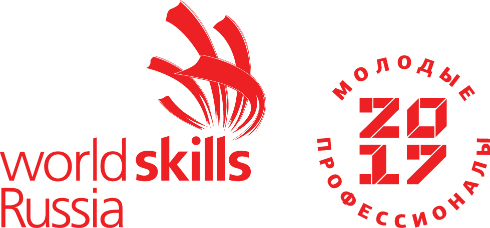                              Skill Management PlanРегиональный чемпионат «Навыки мудрых» в рамках проведения V Открытого регионального чемпионата «Молодые профессионалы» (WorldSkills Russia) Иркутской области 2020Сварочные технологииДни подготовки к соревнованиямДни подготовки к соревнованиямСоревновательные дниСоревновательные дниС-1С-1С1С116.02.20 г.16.02.20 г.16.02.2020 г.16.02.2020 г.субботасубботасубботасубботаДень C-1       16.02.2020.    (суббота)День C-1       16.02.2020.    (суббота)День C-1       16.02.2020.    (суббота)День C-1       16.02.2020.    (суббота)07.30-08.00 Заезд экспертовЗаезд участниковЗаезд экспертовЗаезд участниковГлавный эксперт, Технический администратор площадки, Эксперты по компетенции + 08.00-12.30Регистрация  экспертов Ознакомление Экспертов с Кодексом Этики, Регламентом чемпионата, Техническим описанием, Конкурсным заданием, критериями оценки в CIS.Подготовка системы CIS к РЧ.Подписание протокола блокировки оценок в системе.Инструктаж по технике безопасности и охране труда. Ознакомление с работой оборудования на площадке.Распределение ролей между экспертами.Внесение 30% изменений в конкурсное задание.Регистрация  экспертов Ознакомление Экспертов с Кодексом Этики, Регламентом чемпионата, Техническим описанием, Конкурсным заданием, критериями оценки в CIS.Подготовка системы CIS к РЧ.Подписание протокола блокировки оценок в системе.Инструктаж по технике безопасности и охране труда. Ознакомление с работой оборудования на площадке.Распределение ролей между экспертами.Внесение 30% изменений в конкурсное задание.Главный эксперт, Технический администратор площадки, Эксперты по компетенции + 08.00-12.30Регистрация участников.Инструктаж по технике безопасности и охране труда.Ознакомление Участников с Кодексом этики, Программой проведения РЧ, Регламентом чемпионата.Ознакомление участников с Техническим описанием, конкурсным заданием, оборудованием.Жеребьевка.Проверка тулбоксов.Ознакомление и работа участников на представленном оборудовании(2 часа)Регистрация участников.Инструктаж по технике безопасности и охране труда.Ознакомление Участников с Кодексом этики, Программой проведения РЧ, Регламентом чемпионата.Ознакомление участников с Техническим описанием, конкурсным заданием, оборудованием.Жеребьевка.Проверка тулбоксов.Ознакомление и работа участников на представленном оборудовании(2 часа)Зам. гл.эксперта, участники12.30-13.00Обед Обед День С1      16.02.202г.    (суббота)День С1      16.02.202г.    (суббота)День С1      16.02.202г.    (суббота)День С1      16.02.202г.    (суббота)13.00 – 18.00Выполнение конкурсного заданияВыполнение конкурсного заданияТехнический администратор, Эксперты по компетенции + участники18.00-18.30Ужин Ужин 18.30 – 20.30Оценивание выполнения Конкурсного задания (ВИК, НК, УЗК)Оценивание выполнения Конкурсного задания (ВИК, НК, УЗК)Жюри 20.30 – 21.30Внесение результатов в CISВнесение результатов в CISЭксперт по работе в CIS